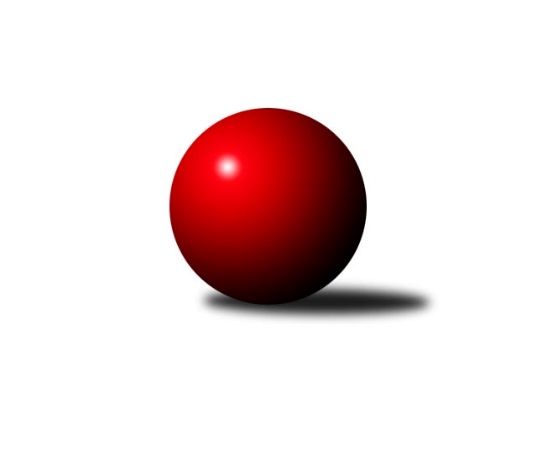 Č.11Ročník 2018/2019	23.4.2024 3. KLM B 2018/2019Statistika 11. kolaTabulka družstev:		družstvo	záp	výh	rem	proh	skore	sety	průměr	body	plné	dorážka	chyby	1.	TJ Sokol Tehovec	11	9	1	1	61.0 : 27.0 	(151.0 : 113.0)	3306	19	2210	1096	23.5	2.	SKK Hořice B	11	9	0	2	59.0 : 29.0 	(142.0 : 122.0)	3281	18	2199	1083	25.3	3.	TJ Dynamo Liberec	11	8	1	2	58.0 : 30.0 	(152.5 : 111.5)	3282	17	2194	1089	26.5	4.	SK Žižkov Praha	11	7	0	4	45.0 : 43.0 	(125.5 : 138.5)	3273	14	2201	1072	26.2	5.	TJ Tesla Pardubice	11	5	2	4	45.5 : 42.5 	(136.5 : 127.5)	3247	12	2171	1076	25.4	6.	SKK Náchod	11	6	0	5	45.0 : 43.0 	(127.5 : 136.5)	3206	12	2164	1042	32.7	7.	Spartak Rokytnice n. J.	11	4	2	5	46.0 : 42.0 	(130.5 : 133.5)	3212	10	2147	1065	28.7	8.	TJ Sokol Kolín	11	4	1	6	40.0 : 48.0 	(119.0 : 145.0)	3234	9	2186	1048	33.2	9.	TJ Sokol Benešov	11	4	0	7	37.0 : 51.0 	(132.5 : 131.5)	3222	8	2174	1048	32.1	10.	KK Jiří Poděbrady	11	3	0	8	34.5 : 53.5 	(132.0 : 132.0)	3241	6	2183	1059	29.7	11.	TJ Sparta Kutná Hora	11	3	0	8	34.0 : 54.0 	(122.0 : 142.0)	3196	6	2156	1039	30.8	12.	TJ Sokol Praha-Vršovice	11	0	1	10	23.0 : 65.0 	(113.0 : 151.0)	3106	1	2132	974	41.4Tabulka doma:		družstvo	záp	výh	rem	proh	skore	sety	průměr	body	maximum	minimum	1.	TJ Sokol Tehovec	5	5	0	0	32.0 : 8.0 	(76.0 : 44.0)	3388	10	3434	3316	2.	SKK Hořice B	6	5	0	1	34.0 : 14.0 	(78.5 : 65.5)	3311	10	3350	3256	3.	TJ Dynamo Liberec	5	4	0	1	28.0 : 12.0 	(76.5 : 43.5)	3284	8	3333	3225	4.	TJ Tesla Pardubice	5	2	2	1	24.5 : 15.5 	(70.0 : 50.0)	3319	6	3381	3263	5.	TJ Sparta Kutná Hora	5	3	0	2	24.0 : 16.0 	(73.0 : 47.0)	3262	6	3334	3162	6.	TJ Sokol Benešov	5	3	0	2	24.0 : 16.0 	(72.0 : 48.0)	3225	6	3342	3123	7.	Spartak Rokytnice n. J.	6	3	0	3	27.0 : 21.0 	(78.0 : 66.0)	3228	6	3287	3145	8.	SK Žižkov Praha	6	3	0	3	21.0 : 27.0 	(70.5 : 73.5)	3254	6	3317	3197	9.	SKK Náchod	5	2	0	3	20.0 : 20.0 	(62.0 : 58.0)	3260	4	3302	3161	10.	KK Jiří Poděbrady	6	2	0	4	22.0 : 26.0 	(78.5 : 65.5)	3251	4	3285	3214	11.	TJ Sokol Kolín	6	1	1	4	19.0 : 29.0 	(66.0 : 78.0)	3308	3	3384	3249	12.	TJ Sokol Praha-Vršovice	6	0	1	5	14.0 : 34.0 	(67.0 : 77.0)	2961	1	3030	2894Tabulka venku:		družstvo	záp	výh	rem	proh	skore	sety	průměr	body	maximum	minimum	1.	TJ Dynamo Liberec	6	4	1	1	30.0 : 18.0 	(76.0 : 68.0)	3282	9	3425	3033	2.	TJ Sokol Tehovec	6	4	1	1	29.0 : 19.0 	(75.0 : 69.0)	3289	9	3432	3101	3.	SKK Hořice B	5	4	0	1	25.0 : 15.0 	(63.5 : 56.5)	3275	8	3387	3069	4.	SK Žižkov Praha	5	4	0	1	24.0 : 16.0 	(55.0 : 65.0)	3277	8	3375	3125	5.	SKK Náchod	6	4	0	2	25.0 : 23.0 	(65.5 : 78.5)	3193	8	3359	3013	6.	TJ Sokol Kolín	5	3	0	2	21.0 : 19.0 	(53.0 : 67.0)	3216	6	3337	3070	7.	TJ Tesla Pardubice	6	3	0	3	21.0 : 27.0 	(66.5 : 77.5)	3232	6	3368	2985	8.	Spartak Rokytnice n. J.	5	1	2	2	19.0 : 21.0 	(52.5 : 67.5)	3209	4	3290	3051	9.	KK Jiří Poděbrady	5	1	0	4	12.5 : 27.5 	(53.5 : 66.5)	3251	2	3308	3185	10.	TJ Sokol Benešov	6	1	0	5	13.0 : 35.0 	(60.5 : 83.5)	3221	2	3363	3137	11.	TJ Sokol Praha-Vršovice	5	0	0	5	9.0 : 31.0 	(46.0 : 74.0)	3141	0	3257	3032	12.	TJ Sparta Kutná Hora	6	0	0	6	10.0 : 38.0 	(49.0 : 95.0)	3183	0	3266	3005Tabulka podzimní části:		družstvo	záp	výh	rem	proh	skore	sety	průměr	body	doma	venku	1.	TJ Sokol Tehovec	11	9	1	1	61.0 : 27.0 	(151.0 : 113.0)	3306	19 	5 	0 	0 	4 	1 	1	2.	SKK Hořice B	11	9	0	2	59.0 : 29.0 	(142.0 : 122.0)	3281	18 	5 	0 	1 	4 	0 	1	3.	TJ Dynamo Liberec	11	8	1	2	58.0 : 30.0 	(152.5 : 111.5)	3282	17 	4 	0 	1 	4 	1 	1	4.	SK Žižkov Praha	11	7	0	4	45.0 : 43.0 	(125.5 : 138.5)	3273	14 	3 	0 	3 	4 	0 	1	5.	TJ Tesla Pardubice	11	5	2	4	45.5 : 42.5 	(136.5 : 127.5)	3247	12 	2 	2 	1 	3 	0 	3	6.	SKK Náchod	11	6	0	5	45.0 : 43.0 	(127.5 : 136.5)	3206	12 	2 	0 	3 	4 	0 	2	7.	Spartak Rokytnice n. J.	11	4	2	5	46.0 : 42.0 	(130.5 : 133.5)	3212	10 	3 	0 	3 	1 	2 	2	8.	TJ Sokol Kolín	11	4	1	6	40.0 : 48.0 	(119.0 : 145.0)	3234	9 	1 	1 	4 	3 	0 	2	9.	TJ Sokol Benešov	11	4	0	7	37.0 : 51.0 	(132.5 : 131.5)	3222	8 	3 	0 	2 	1 	0 	5	10.	KK Jiří Poděbrady	11	3	0	8	34.5 : 53.5 	(132.0 : 132.0)	3241	6 	2 	0 	4 	1 	0 	4	11.	TJ Sparta Kutná Hora	11	3	0	8	34.0 : 54.0 	(122.0 : 142.0)	3196	6 	3 	0 	2 	0 	0 	6	12.	TJ Sokol Praha-Vršovice	11	0	1	10	23.0 : 65.0 	(113.0 : 151.0)	3106	1 	0 	1 	5 	0 	0 	5Tabulka jarní části:		družstvo	záp	výh	rem	proh	skore	sety	průměr	body	doma	venku	1.	Spartak Rokytnice n. J.	0	0	0	0	0.0 : 0.0 	(0.0 : 0.0)	0	0 	0 	0 	0 	0 	0 	0 	2.	KK Jiří Poděbrady	0	0	0	0	0.0 : 0.0 	(0.0 : 0.0)	0	0 	0 	0 	0 	0 	0 	0 	3.	TJ Sokol Praha-Vršovice	0	0	0	0	0.0 : 0.0 	(0.0 : 0.0)	0	0 	0 	0 	0 	0 	0 	0 	4.	TJ Tesla Pardubice	0	0	0	0	0.0 : 0.0 	(0.0 : 0.0)	0	0 	0 	0 	0 	0 	0 	0 	5.	TJ Dynamo Liberec	0	0	0	0	0.0 : 0.0 	(0.0 : 0.0)	0	0 	0 	0 	0 	0 	0 	0 	6.	TJ Sokol Benešov	0	0	0	0	0.0 : 0.0 	(0.0 : 0.0)	0	0 	0 	0 	0 	0 	0 	0 	7.	SKK Náchod	0	0	0	0	0.0 : 0.0 	(0.0 : 0.0)	0	0 	0 	0 	0 	0 	0 	0 	8.	SK Žižkov Praha	0	0	0	0	0.0 : 0.0 	(0.0 : 0.0)	0	0 	0 	0 	0 	0 	0 	0 	9.	SKK Hořice B	0	0	0	0	0.0 : 0.0 	(0.0 : 0.0)	0	0 	0 	0 	0 	0 	0 	0 	10.	TJ Sokol Tehovec	0	0	0	0	0.0 : 0.0 	(0.0 : 0.0)	0	0 	0 	0 	0 	0 	0 	0 	11.	TJ Sparta Kutná Hora	0	0	0	0	0.0 : 0.0 	(0.0 : 0.0)	0	0 	0 	0 	0 	0 	0 	0 	12.	TJ Sokol Kolín	0	0	0	0	0.0 : 0.0 	(0.0 : 0.0)	0	0 	0 	0 	0 	0 	0 	0 Zisk bodů pro družstvo:		jméno hráče	družstvo	body	zápasy	v %	dílčí body	sety	v %	1.	Tomáš Čožík 	TJ Sokol Tehovec  	10	/	11	(91%)	32.5	/	44	(74%)	2.	Jan Pelák 	TJ Sokol Kolín  	10	/	11	(91%)	27.5	/	44	(63%)	3.	Jaroslav Procházka 	TJ Sokol Tehovec  	9	/	10	(90%)	30.5	/	40	(76%)	4.	Ondřej Černý 	SKK Hořice B 	9	/	10	(90%)	28	/	40	(70%)	5.	Josef Kašpar 	SK Žižkov Praha 	9	/	11	(82%)	28.5	/	44	(65%)	6.	Milan Vaněk 	TJ Tesla Pardubice  	9	/	11	(82%)	25.5	/	44	(58%)	7.	František Obruča 	TJ Dynamo Liberec 	8	/	9	(89%)	28	/	36	(78%)	8.	Václav Kňap 	KK Jiří Poděbrady 	8	/	11	(73%)	29	/	44	(66%)	9.	Jakub Šmidlík 	TJ Sokol Tehovec  	8	/	11	(73%)	22	/	44	(50%)	10.	Jiří Sedlák 	TJ Tesla Pardubice  	7	/	9	(78%)	25	/	36	(69%)	11.	Martin Kamenický 	SKK Hořice B 	7	/	9	(78%)	21.5	/	36	(60%)	12.	Zbyněk Vilímovský 	TJ Sokol Praha-Vršovice  	7	/	10	(70%)	24.5	/	40	(61%)	13.	Ladislav Wajsar st.	TJ Dynamo Liberec 	7	/	10	(70%)	24	/	40	(60%)	14.	Jan Adamů 	SKK Náchod 	7	/	10	(70%)	23	/	40	(58%)	15.	Miloslav Vik 	TJ Sokol Kolín  	7	/	11	(64%)	26.5	/	44	(60%)	16.	Martin Kováčik 	SKK Náchod 	7	/	11	(64%)	25	/	44	(57%)	17.	Vojtěch Pecina 	TJ Dynamo Liberec 	6	/	6	(100%)	18.5	/	24	(77%)	18.	Ivan Vondráček 	SKK Hořice B 	6	/	8	(75%)	19.5	/	32	(61%)	19.	Michal Talacko 	TJ Tesla Pardubice  	6	/	9	(67%)	26	/	36	(72%)	20.	Lukáš Štich 	KK Jiří Poděbrady 	6	/	9	(67%)	25.5	/	36	(71%)	21.	Jaroslav Franěk 	TJ Sokol Benešov  	6	/	10	(60%)	25.5	/	40	(64%)	22.	Ivan Januš 	TJ Sokol Benešov  	6	/	10	(60%)	24	/	40	(60%)	23.	Jiří Němec 	TJ Sokol Kolín  	6	/	10	(60%)	22	/	40	(55%)	24.	Slavomír Trepera 	Spartak Rokytnice n. J.  	6	/	10	(60%)	22	/	40	(55%)	25.	Martin Bartoníček 	SKK Hořice B 	6	/	10	(60%)	21.5	/	40	(54%)	26.	Milan Valášek 	Spartak Rokytnice n. J.  	6	/	10	(60%)	20	/	40	(50%)	27.	Lukáš Kočí 	TJ Sokol Benešov  	6	/	11	(55%)	26.5	/	44	(60%)	28.	Tomáš Majer 	SKK Náchod 	6	/	11	(55%)	25	/	44	(57%)	29.	Jiří Jabůrek 	TJ Sokol Praha-Vršovice  	6	/	11	(55%)	24.5	/	44	(56%)	30.	Dušan Hrčkulák 	TJ Sparta Kutná Hora 	6	/	11	(55%)	21.5	/	44	(49%)	31.	Ladislav Nožička 	KK Jiří Poděbrady 	5.5	/	11	(50%)	22	/	44	(50%)	32.	Vladimír Matějka 	TJ Sokol Tehovec  	5	/	5	(100%)	15.5	/	20	(78%)	33.	Jiří Šťastný 	TJ Sokol Tehovec  	5	/	8	(63%)	17.5	/	32	(55%)	34.	Miroslav Šostý 	TJ Sokol Benešov  	5	/	10	(50%)	22.5	/	40	(56%)	35.	Tomáš Svoboda 	TJ Sokol Benešov  	5	/	10	(50%)	20.5	/	40	(51%)	36.	Martin Beran 	SK Žižkov Praha 	5	/	10	(50%)	17	/	40	(43%)	37.	Antonín Hejzlar 	SKK Náchod 	5	/	10	(50%)	16.5	/	40	(41%)	38.	Jiří Barbora 	TJ Sparta Kutná Hora 	5	/	11	(45%)	20	/	44	(45%)	39.	Tomáš Adamů 	SKK Náchod 	5	/	11	(45%)	19	/	44	(43%)	40.	Jakub Stejskal 	Spartak Rokytnice n. J.  	4	/	5	(80%)	13	/	20	(65%)	41.	Bohumil Kuřina 	Spartak Rokytnice n. J.  	4	/	5	(80%)	13	/	20	(65%)	42.	Miroslav Nálevka 	SKK Hořice B 	4	/	7	(57%)	14	/	28	(50%)	43.	Petr Veverka 	SK Žižkov Praha 	4	/	8	(50%)	18.5	/	32	(58%)	44.	Josef Zejda ml.	TJ Dynamo Liberec 	4	/	8	(50%)	16.5	/	32	(52%)	45.	Vít Jírovec 	KK Jiří Poděbrady 	4	/	8	(50%)	16.5	/	32	(52%)	46.	Martin Hubáček 	TJ Tesla Pardubice  	4	/	9	(44%)	18	/	36	(50%)	47.	Radek Košťál 	SKK Hořice B 	4	/	9	(44%)	15.5	/	36	(43%)	48.	Jiří Rejthárek 	TJ Sokol Praha-Vršovice  	4	/	10	(40%)	21	/	40	(53%)	49.	Vladimír Holý 	TJ Sparta Kutná Hora 	4	/	11	(36%)	22	/	44	(50%)	50.	Jiří Kmoníček 	TJ Tesla Pardubice  	4	/	11	(36%)	19.5	/	44	(44%)	51.	Vojtěch Zelenka 	TJ Sokol Kolín  	4	/	11	(36%)	15	/	44	(34%)	52.	Jaromír Fabián 	TJ Dynamo Liberec 	3	/	5	(60%)	13	/	20	(65%)	53.	Michal Hrčkulák 	TJ Sparta Kutná Hora 	3	/	5	(60%)	12	/	20	(60%)	54.	Luboš Kocmich 	SK Žižkov Praha 	3	/	5	(60%)	11	/	20	(55%)	55.	Petr Mařas 	Spartak Rokytnice n. J.  	3	/	5	(60%)	9	/	20	(45%)	56.	Jindřich Valo 	TJ Sparta Kutná Hora 	3	/	6	(50%)	13	/	24	(54%)	57.	Libor Drábek 	TJ Dynamo Liberec 	3	/	6	(50%)	12	/	24	(50%)	58.	Roman Žežulka 	TJ Dynamo Liberec 	3	/	6	(50%)	11.5	/	24	(48%)	59.	Jan Vencl 	TJ Dynamo Liberec 	3	/	6	(50%)	11.5	/	24	(48%)	60.	Petr Vokáč 	SKK Hořice B 	3	/	8	(38%)	14.5	/	32	(45%)	61.	Jiří Zetek 	SK Žižkov Praha 	3	/	9	(33%)	16.5	/	36	(46%)	62.	Pavel Holub 	SK Žižkov Praha 	3	/	9	(33%)	15	/	36	(42%)	63.	Antonín Krejza 	TJ Sokol Praha-Vršovice  	3	/	9	(33%)	13	/	36	(36%)	64.	Jindřich Lauer 	TJ Sokol Kolín  	3	/	10	(30%)	15	/	40	(38%)	65.	Aleš Tichý 	SKK Náchod 	3	/	10	(30%)	15	/	40	(38%)	66.	Agaton Plaňanský ml.	TJ Sparta Kutná Hora 	3	/	10	(30%)	14.5	/	40	(36%)	67.	Miloš Holý 	KK Jiří Poděbrady 	2	/	4	(50%)	10	/	16	(63%)	68.	Petr Janouch 	Spartak Rokytnice n. J.  	2	/	4	(50%)	8.5	/	16	(53%)	69.	Štěpán Kvapil 	Spartak Rokytnice n. J.  	2	/	4	(50%)	8	/	16	(50%)	70.	Jan Volf 	Spartak Rokytnice n. J.  	2	/	4	(50%)	7	/	16	(44%)	71.	Ladislav Mikolášek 	Spartak Rokytnice n. J.  	2	/	4	(50%)	6	/	16	(38%)	72.	Leoš Vobořil 	TJ Sparta Kutná Hora 	2	/	5	(40%)	10	/	20	(50%)	73.	Martin Bílek 	TJ Sokol Tehovec  	2	/	5	(40%)	9.5	/	20	(48%)	74.	Petr Šmidlík 	TJ Sokol Tehovec  	2	/	5	(40%)	8.5	/	20	(43%)	75.	Petr Seidl 	TJ Sokol Tehovec  	2	/	6	(33%)	12	/	24	(50%)	76.	Lukáš Vacek 	SK Žižkov Praha 	2	/	6	(33%)	11	/	24	(46%)	77.	Zdeněk Novotný st.	Spartak Rokytnice n. J.  	2	/	6	(33%)	10	/	24	(42%)	78.	Stanislav Schuh 	SK Žižkov Praha 	2	/	6	(33%)	6	/	24	(25%)	79.	Lukáš Holosko 	TJ Sokol Kolín  	2	/	11	(18%)	13	/	44	(30%)	80.	Vít Veselý 	TJ Tesla Pardubice  	1.5	/	6	(25%)	10	/	24	(42%)	81.	Vladimír Doubek 	Spartak Rokytnice n. J.  	1	/	1	(100%)	4	/	4	(100%)	82.	František Tesař 	TJ Sparta Kutná Hora 	1	/	1	(100%)	3	/	4	(75%)	83.	Jiří Kočí 	TJ Sokol Benešov  	1	/	1	(100%)	3	/	4	(75%)	84.	Karel Košťál 	SKK Hořice B 	1	/	1	(100%)	2.5	/	4	(63%)	85.	Jan Mařas 	Spartak Rokytnice n. J.  	1	/	2	(50%)	4	/	8	(50%)	86.	Radek Novák 	Spartak Rokytnice n. J.  	1	/	2	(50%)	3	/	8	(38%)	87.	Ladislav Wajsar ml.	TJ Dynamo Liberec 	1	/	2	(50%)	3	/	8	(38%)	88.	Adam Janda 	TJ Sparta Kutná Hora 	1	/	2	(50%)	3	/	8	(38%)	89.	Jiří Tichý 	KK Jiří Poděbrady 	1	/	3	(33%)	7	/	12	(58%)	90.	Svatopluk Čech 	KK Jiří Poděbrady 	1	/	4	(25%)	4	/	16	(25%)	91.	Martin Šmejkal 	TJ Sokol Praha-Vršovice  	1	/	6	(17%)	7	/	24	(29%)	92.	Lukáš Poláček 	KK Jiří Poděbrady 	1	/	7	(14%)	8	/	28	(29%)	93.	Martin Šveda 	TJ Sokol Praha-Vršovice  	1	/	8	(13%)	8	/	32	(25%)	94.	Pavel Grygar 	TJ Sokol Praha-Vršovice  	1	/	9	(11%)	11.5	/	36	(32%)	95.	David Stára 	SKK Náchod 	0	/	1	(0%)	2	/	4	(50%)	96.	Jaroslav Kazda 	KK Jiří Poděbrady 	0	/	1	(0%)	2	/	4	(50%)	97.	Pavel Hanout 	Spartak Rokytnice n. J.  	0	/	1	(0%)	1.5	/	4	(38%)	98.	Jan Poláček 	KK Jiří Poděbrady 	0	/	1	(0%)	1	/	4	(25%)	99.	Karel Holada 	TJ Sokol Praha-Vršovice  	0	/	1	(0%)	1	/	4	(25%)	100.	Marek Červ 	TJ Sokol Benešov  	0	/	1	(0%)	0	/	4	(0%)	101.	Filip Januš 	TJ Sokol Benešov  	0	/	1	(0%)	0	/	4	(0%)	102.	Pavel Holoubek 	TJ Sokol Kolín  	0	/	1	(0%)	0	/	4	(0%)	103.	Jiří Franěk 	TJ Sokol Benešov  	0	/	1	(0%)	0	/	4	(0%)	104.	Josef Mikoláš 	TJ Sokol Kolín  	0	/	1	(0%)	0	/	4	(0%)	105.	Jaroslav Čermák 	TJ Sparta Kutná Hora 	0	/	1	(0%)	0	/	4	(0%)	106.	Petr Dus 	TJ Sparta Kutná Hora 	0	/	2	(0%)	2	/	8	(25%)	107.	Roman Stříbrný 	Spartak Rokytnice n. J.  	0	/	2	(0%)	0.5	/	8	(6%)	108.	Michal Vyskočil 	TJ Sokol Benešov  	0	/	4	(0%)	4	/	16	(25%)	109.	Petr Červ 	TJ Sokol Benešov  	0	/	5	(0%)	5.5	/	20	(28%)	110.	Michal Šic 	TJ Tesla Pardubice  	0	/	6	(0%)	7	/	24	(29%)Průměry na kuželnách:		kuželna	průměr	plné	dorážka	chyby	výkon na hráče	1.	SKK Hořice, 1-4	3295	2215	1079	28.7	(549.3)	2.	TJ Sparta Kutná Hora, 1-4	3294	2216	1078	30.5	(549.1)	3.	Přelouč, 1-4	3290	2185	1104	27.7	(548.3)	4.	Poděbrady, 1-4	3283	2195	1088	24.8	(547.3)	5.	SKK Nachod, 1-4	3259	2194	1065	31.5	(543.2)	6.	Sport Park Liberec, 1-4	3248	2167	1081	27.2	(541.4)	7.	Vrchlabí, 1-4	3216	2155	1060	29.2	(536.0)	8.	Benešov, 1-4	3186	2154	1031	33.6	(531.0)	9.	KK Slavia Praha, 1-4	3127	2117	1009	33.4	(521.2)Nejlepší výkony na kuželnách:SKK Hořice, 1-4SKK Hořice B	3350	2. kolo	Josef Zejda ml.	TJ Dynamo Liberec	638	8. koloTJ Dynamo Liberec	3346	8. kolo	Josef Kašpar 	SK Žižkov Praha	602	9. koloSKK Hořice B	3334	10. kolo	Ondřej Černý 	SKK Hořice B	601	2. koloSKK Hořice B	3320	6. kolo	Václav Kňap 	KK Jiří Poděbrady	590	4. koloSKK Hořice B	3311	9. kolo	Martin Kamenický 	SKK Hořice B	585	2. koloSKK Hořice B	3297	4. kolo	Ondřej Černý 	SKK Hořice B	585	4. koloSpartak Rokytnice n. J. 	3290	6. kolo	Radek Košťál 	SKK Hořice B	583	2. koloKK Jiří Poděbrady	3290	4. kolo	Martin Kamenický 	SKK Hořice B	581	10. koloSK Žižkov Praha	3271	9. kolo	Lukáš Štich 	KK Jiří Poděbrady	581	4. koloTJ Sokol Benešov 	3257	10. kolo	Radek Košťál 	SKK Hořice B	579	9. koloTJ Sparta Kutná Hora, 1-4TJ Sokol Tehovec 	3432	9. kolo	Jan Pelák 	TJ Sokol Kolín 	614	4. koloSKK Hořice B	3387	7. kolo	Jiří Sedlák 	TJ Tesla Pardubice 	604	10. koloTJ Sokol Kolín 	3384	4. kolo	Zbyněk Vilímovský 	TJ Sokol Praha-Vršovice 	602	11. koloTJ Sokol Kolín 	3377	9. kolo	Antonín Hejzlar 	SKK Náchod	602	8. koloSK Žižkov Praha	3375	3. kolo	Zbyněk Vilímovský 	TJ Sokol Praha-Vršovice 	601	4. koloTJ Tesla Pardubice 	3368	10. kolo	Martin Kováčik 	SKK Náchod	601	2. koloSKK Náchod	3359	8. kolo	Miloslav Vik 	TJ Sokol Kolín 	598	4. koloTJ Sparta Kutná Hora	3334	3. kolo	Jan Pelák 	TJ Sokol Kolín 	597	9. koloTJ Dynamo Liberec	3309	6. kolo	Ladislav Wajsar st.	TJ Dynamo Liberec	597	6. koloSKK Náchod	3296	2. kolo	Jiří Němec 	TJ Sokol Kolín 	595	7. koloPřelouč, 1-4TJ Tesla Pardubice 	3381	8. kolo	Martin Hubáček 	TJ Tesla Pardubice 	617	6. koloTJ Tesla Pardubice 	3359	6. kolo	Michal Talacko 	TJ Tesla Pardubice 	606	3. koloSKK Hořice B	3359	1. kolo	Michal Talacko 	TJ Tesla Pardubice 	592	1. koloTJ Tesla Pardubice 	3322	1. kolo	Michal Talacko 	TJ Tesla Pardubice 	588	8. koloTJ Tesla Pardubice 	3271	11. kolo	Jaroslav Procházka 	TJ Sokol Tehovec 	583	3. koloTJ Tesla Pardubice 	3263	3. kolo	Milan Vaněk 	TJ Tesla Pardubice 	583	6. koloSpartak Rokytnice n. J. 	3245	11. kolo	Michal Talacko 	TJ Tesla Pardubice 	581	6. koloKK Jiří Poděbrady	3234	8. kolo	Jiří Kmoníček 	TJ Tesla Pardubice 	580	8. koloTJ Sparta Kutná Hora	3234	6. kolo	Jiří Sedlák 	TJ Tesla Pardubice 	580	8. koloTJ Sokol Tehovec 	3232	3. kolo	Radek Košťál 	SKK Hořice B	578	1. koloPoděbrady, 1-4TJ Sokol Tehovec 	3434	4. kolo	Tomáš Čožík 	TJ Sokol Tehovec 	614	6. koloTJ Sokol Tehovec 	3424	2. kolo	Vladimír Matějka 	TJ Sokol Tehovec 	609	4. koloTJ Sokol Tehovec 	3423	11. kolo	Jaroslav Procházka 	TJ Sokol Tehovec 	606	2. koloTJ Sokol Benešov 	3363	7. kolo	Jan Pelák 	TJ Sokol Kolín 	600	3. koloTJ Sokol Tehovec 	3345	8. kolo	Jaromír Fabián 	TJ Dynamo Liberec	598	10. koloTJ Sokol Tehovec 	3316	6. kolo	Lukáš Kočí 	TJ Sokol Benešov 	593	7. koloKK Jiří Poděbrady	3308	6. kolo	Jaroslav Procházka 	TJ Sokol Tehovec 	592	6. koloTJ Sokol Kolín 	3298	3. kolo	Lukáš Štich 	KK Jiří Poděbrady	589	1. koloTJ Dynamo Liberec	3295	10. kolo	Tomáš Čožík 	TJ Sokol Tehovec 	588	4. koloKK Jiří Poděbrady	3285	3. kolo	Štěpán Kvapil 	Spartak Rokytnice n. J. 	588	8. koloSKK Nachod, 1-4TJ Sokol Tehovec 	3377	5. kolo	Tomáš Čožík 	TJ Sokol Tehovec 	602	5. koloSKK Náchod	3302	5. kolo	Vladimír Matějka 	TJ Sokol Tehovec 	585	5. koloSKK Náchod	3301	11. kolo	Jan Adamů 	SKK Náchod	581	11. koloSKK Hořice B	3291	3. kolo	Jaroslav Procházka 	TJ Sokol Tehovec 	581	5. koloSKK Náchod	3289	7. kolo	Jan Adamů 	SKK Náchod	580	7. koloSKK Náchod	3246	3. kolo	Milan Valášek 	Spartak Rokytnice n. J. 	580	1. koloTJ Tesla Pardubice 	3238	7. kolo	Tomáš Majer 	SKK Náchod	579	5. koloSpartak Rokytnice n. J. 	3203	1. kolo	Jan Adamů 	SKK Náchod	576	5. koloKK Jiří Poděbrady	3185	11. kolo	Vít Jírovec 	KK Jiří Poděbrady	572	11. koloSKK Náchod	3161	1. kolo	Antonín Hejzlar 	SKK Náchod	571	3. koloSport Park Liberec, 1-4TJ Dynamo Liberec	3333	1. kolo	Jaromír Fabián 	TJ Dynamo Liberec	596	3. koloTJ Dynamo Liberec	3318	5. kolo	Roman Žežulka 	TJ Dynamo Liberec	585	1. koloTJ Dynamo Liberec	3315	7. kolo	Vojtěch Pecina 	TJ Dynamo Liberec	583	7. koloSKK Náchod	3265	9. kolo	Jan Adamů 	SKK Náchod	574	9. koloTJ Dynamo Liberec	3229	9. kolo	Lukáš Kočí 	TJ Sokol Benešov 	574	3. koloTJ Sokol Tehovec 	3227	1. kolo	Ladislav Wajsar st.	TJ Dynamo Liberec	573	7. koloTJ Dynamo Liberec	3225	3. kolo	Roman Žežulka 	TJ Dynamo Liberec	573	5. koloTJ Sparta Kutná Hora	3217	7. kolo	Vojtěch Pecina 	TJ Dynamo Liberec	572	1. koloTJ Tesla Pardubice 	3187	5. kolo	Michal Talacko 	TJ Tesla Pardubice 	569	5. koloTJ Sokol Benešov 	3170	3. kolo	Tomáš Čožík 	TJ Sokol Tehovec 	567	1. koloVrchlabí, 1-4SK Žižkov Praha	3332	7. kolo	Petr Mařas 	Spartak Rokytnice n. J. 	598	7. koloSpartak Rokytnice n. J. 	3287	9. kolo	Pavel Holub 	SK Žižkov Praha	590	7. koloTJ Sokol Benešov 	3250	9. kolo	Slavomír Trepera 	Spartak Rokytnice n. J. 	582	7. koloSpartak Rokytnice n. J. 	3248	7. kolo	Slavomír Trepera 	Spartak Rokytnice n. J. 	580	2. koloSpartak Rokytnice n. J. 	3245	10. kolo	Milan Valášek 	Spartak Rokytnice n. J. 	579	4. koloSpartak Rokytnice n. J. 	3245	4. kolo	Vít Jírovec 	KK Jiří Poděbrady	578	2. koloKK Jiří Poděbrady	3237	2. kolo	Václav Kňap 	KK Jiří Poděbrady	577	2. koloTJ Dynamo Liberec	3231	4. kolo	Bohumil Kuřina 	Spartak Rokytnice n. J. 	570	10. koloSpartak Rokytnice n. J. 	3195	2. kolo	Bohumil Kuřina 	Spartak Rokytnice n. J. 	568	9. koloTJ Sokol Kolín 	3175	5. kolo	Jan Volf 	Spartak Rokytnice n. J. 	568	9. koloBenešov, 1-4TJ Sokol Benešov 	3342	6. kolo	Lukáš Kočí 	TJ Sokol Benešov 	605	6. koloTJ Sokol Benešov 	3290	8. kolo	Jiří Rejthárek 	TJ Sokol Praha-Vršovice 	584	8. koloTJ Tesla Pardubice 	3241	4. kolo	Michal Talacko 	TJ Tesla Pardubice 	584	4. koloTJ Sokol Benešov 	3239	11. kolo	Ivan Januš 	TJ Sokol Benešov 	579	8. koloTJ Sokol Praha-Vršovice 	3177	8. kolo	Lukáš Kočí 	TJ Sokol Benešov 	570	11. koloTJ Sokol Benešov 	3130	4. kolo	Josef Kašpar 	SK Žižkov Praha	567	1. koloSK Žižkov Praha	3125	1. kolo	Tomáš Svoboda 	TJ Sokol Benešov 	566	8. koloSKK Náchod	3123	6. kolo	Jiří Němec 	TJ Sokol Kolín 	562	11. koloTJ Sokol Benešov 	3123	1. kolo	Miroslav Šostý 	TJ Sokol Benešov 	561	8. koloTJ Sokol Kolín 	3070	11. kolo	Jaroslav Franěk 	TJ Sokol Benešov 	560	1. koloKK Slavia Praha, 1-4TJ Dynamo Liberec	3425	11. kolo	Vojtěch Pecina 	TJ Dynamo Liberec	620	11. koloTJ Sokol Kolín 	3337	8. kolo	Josef Zejda ml.	TJ Dynamo Liberec	609	11. koloSK Žižkov Praha	3317	8. kolo	Luboš Kocmich 	SK Žižkov Praha	601	8. koloSK Žižkov Praha	3307	2. kolo	Miloslav Vik 	TJ Sokol Kolín 	601	8. koloTJ Tesla Pardubice 	3268	2. kolo	Tomáš Čožík 	TJ Sokol Tehovec 	595	10. koloTJ Sokol Tehovec 	3255	10. kolo	František Obruča 	TJ Dynamo Liberec	589	11. koloSK Žižkov Praha	3252	4. kolo	Josef Kašpar 	SK Žižkov Praha	581	4. koloSK Žižkov Praha	3237	10. kolo	Jiří Sedlák 	TJ Tesla Pardubice 	580	2. koloSK Žižkov Praha	3215	11. kolo	Josef Kašpar 	SK Žižkov Praha	570	10. koloSK Žižkov Praha	3197	6. kolo	Jiří Němec 	TJ Sokol Kolín 	570	8. koloČetnost výsledků:	8.0 : 0.0	1x	7.5 : 0.5	1x	7.0 : 1.0	10x	6.0 : 2.0	14x	5.0 : 3.0	7x	4.0 : 4.0	4x	3.0 : 5.0	15x	2.0 : 6.0	10x	1.0 : 7.0	4x